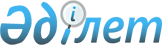 О внесении изменений в решение маслихата района Шал акына Северо-Казахстанской области от 8 января 2020 года № 43/10 "Об утверждении бюджета Кривощековского сельского округа района Шал акына на 2020-2022 годы"Решение маслихата района Шал акына Северо-Казахстанской области от 7 декабря 2020 года № 55/9. Зарегистрировано Департаментом юстиции Северо-Казахстанской области 9 декабря 2020 года № 6777
      В соответствии с пунктом 1 статьи 106, статьей 109-1 Бюджетного кодекса Республики Казахстан от 4 декабря 2008 года и статьей 6 Закона Республики Казахстан от 23 января 2001 года "О местном государственном управлении и самоуправлении в Республике Казахстан", маслихат района Шал акына Северо-Казахстанской области РЕШИЛ:
      1. Внести в решение маслихата района Шал акына Северо-Казахстанской области "Об утверждении бюджета Кривощековского сельского округа района Шал акына на 2020-2022 годы" от 8 января 2020 года № 43/10 (опубликовано 20 января 2020 года в Эталонном контрольном банке нормативных правовых актов Республики Казахстан в электронном виде, зарегистрировано в Реестре государственной регистрации нормативных правовых актов под № 5886) следующие изменения:
      пункт 1 изложить в новой редакции:
       "1. Утвердить бюджет Кривощековского сельского округа района Шал акына на 2020-2022 годы согласно приложениям 1, 2, 3 соответственно, в том числе на 2020 год в следующих объемах:
      1) доходы – 30 684,5 тысяч тенге:
      налоговые поступления – 2 963 тысяч тенге;
      неналоговые поступления – 0 тысяч тенге;
      поступления от продажи основного капитала – 0 тысяч тенге;
      поступления трансфертов – 27 721,5 тысяч тенге;
      2) затраты – 30 684,5 тысяч тенге;
      3) чистое бюджетное кредитование – 0 тысяч тенге:
      бюджетные кредиты – 0 тысяч тенге;
      погашение бюджетных кредитов – 0 тысяч тенге;
      4) сальдо по операциям с финансовыми активами – 0 тысяч тенге:
      приобретение финансовых активов – 0 тысяч тенге;
      поступления от продажи финансовых активов государства – 0 тысяч тенге;
      5) дефицит (профицит) бюджета – 0 тысяч тенге;
      6) финансирование дефицита (использование профицита) бюджета – 0 тысяч тенге:
      поступление займов – 0 тысяч тенге;
      погашение займов – 0 тысяч тенге;
      используемые остатки бюджетных средств – 0 тысяч тенге.";
      приложение 1 к указанному решению изложить в новой редакции согласно приложению к настоящему решению.
      2. Настоящее решение вводится в действие с 1 января 2020 года. Бюджет Кривощековского сельского округа района Шал акына на 2020 год
					© 2012. РГП на ПХВ «Институт законодательства и правовой информации Республики Казахстан» Министерства юстиции Республики Казахстан
				
      Председатель сессии маслихата
района Шал акына
Северо-Казахстанской области 

Д.Садыков

      Секретарь маслихата
района Шал акына
Северо-Казахстанской области 

О.Амрин
Приложениек решению маслихатарайона Шал акынаСеверо-Казахстанской областиот 7 декабря 2020 года № 55/9Приложение 1к решению маслихатарайона Шал акынаСеверо-Казахстанской областиот 8 января 2020 года № 43/10
Категория
Категория
Категория
Наименование
Сумма тысяч тенге 
Класс
Класс
Наименование
Сумма тысяч тенге 
Подкласс
Наименование
Сумма тысяч тенге 
1) Доходы:
30 684,5
1
Налоговые поступления
2 963
01
Подоходный налог
135
2
Индивидуальный подоходный налог
135
04
Налоги на собственность
2 828
1
Налоги на имущество
30
3
Земельный налог
78
4
Налог на транспортные средства
2 720
4
Поступления трансфертов
27 721,5
02
Трансферты из вышестоящих органов государственного управления
27 721,5
3
Трансферты из районных (городов областного значения) бюджетов
27 721,5
Функциональная группа
Функциональная группа
Функциональная группа
Наименование
Сумма тысяч тенге
Администратор бюджетных программ
Администратор бюджетных программ
Наименование
Сумма тысяч тенге
Программа
Наименование
Сумма тысяч тенге
2) Затраты:
30 684,5
01
Государственные услуги общего характера
11 112
124
Аппарат акима города районного значения, села, поселка, сельского округа
11 112
001
Услуги по обеспечению деятельности акима города районного значения села, поселка, сельского округа
11 112
04
Образование
134
124
Аппарат акима города районного значения, села, поселка, сельского округа
134
005
Организация бесплатного подвоза учащихся до школы и обратно в сельской местности
134
07
Жилищно-коммунальное хозяйство
13 025,5
124
Аппарат акима города районного значения, села, поселка, сельского округа
13 025,5
008
Освещение улиц в населенных пунктах
8 025,5
011
Благоустройство и озеленение населенных пунктов
5 000
12
Транспорт и коммуникации
4 513
124
Аппарат акима города районного значения, села, поселка, сельского округа
4 513
013
Обеспечение функционирования автомобильных дорог в городах районного значения, селах, поселках, сельских округах
4 513
13
Прочие
1 900
124
Аппарат акима города районного значения, села, поселка, сельского округа
1 900
040
Реализация мероприятий для решения вопросов обустройства населенных пунктов в реализацию мер по содействию экономическому развитию регионов в рамках Государственной программы развития регионов до 2025 года
1 900
3) Чистое бюджетное кредитование
0
Бюджетные кредиты
0
Погашение бюджетных кредитов
0
4) Сальдо по операциям с финансовыми активами 
0
Приобретение финансовых активов
0
Поступления от продажи финансовых активов государства
0
5) Дефицит (профицит) бюджета
0
6) Финансирование дефицита (использование профицита) бюджета
0
Поступления займов
0
Погашение займов
0
Категория
Категория
Категория
Наименование
Сумма тысяч тенге
Класс
Класс
Наименование
Сумма тысяч тенге
Подкласс
Наименование
Сумма тысяч тенге
8
Используемые остатки бюджетных средств
0
01
Остатки бюджетных средств
0
1
Свободные остатки бюджетных средств
0